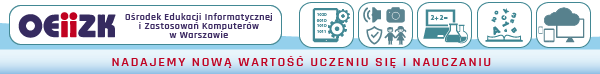 OEiiZK zaprasza nauczycieli na webinarium "Szkoła, klasa online"Omówienie narzędzi dostępnych dla nauczycieli oraz Office 365 i Google, umożliwiających pracę zdalną.Termin: 24.03.2020, godzina 12.00Link:  https://youtu.be/dlRH-KwK87wNa spotkaniu zostaną omówione dostępne narzędzia za pomocą, których jest możliwe przeprowadzanie zajęć, udostępnianie materiałów, konwersja plików, czy też kontakt w czasie rzeczywistym z uczniem. Poruszone też zostaną tematy związane z bezpieczeństwem danych osobowych i praw autorskich. Podane będą konkretne przykłady zastosowania  narzędzi w chmurze OFFICE 365 Microsoft jak i narzędzia w chmurze Google.Udział w webinarium nie wymaga żadnej rejestracji.Ciekawy link dla nauczycieli: https://sway.office.com/kKC0De2PJZOBf82A?ref=Link